　Name: ___________________This is a psychology test. Write your answer.Don`t think about it, just write!You can see a door near you. 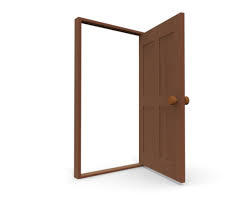 When you open the door, someone is standing there.Who is it?You have a glass. When you put some water in it, how much water do you put?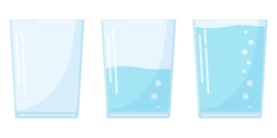 When you are walking along a dark road, you find a wall. How tall is it?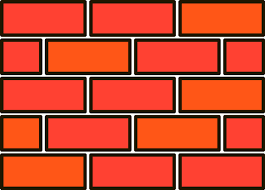 When you are watching 10 birds in a tree, some of them fly away. How many birds fly away?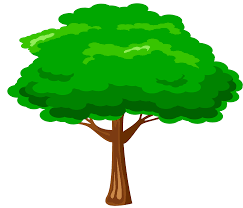 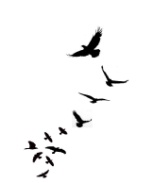 When you swim, which do you choose, a pool or the sea?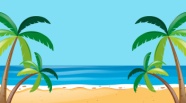 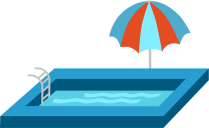 When you are looking out of your room, someone is looking at you.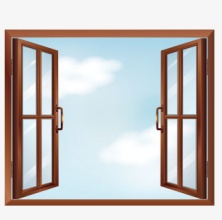 How old are they?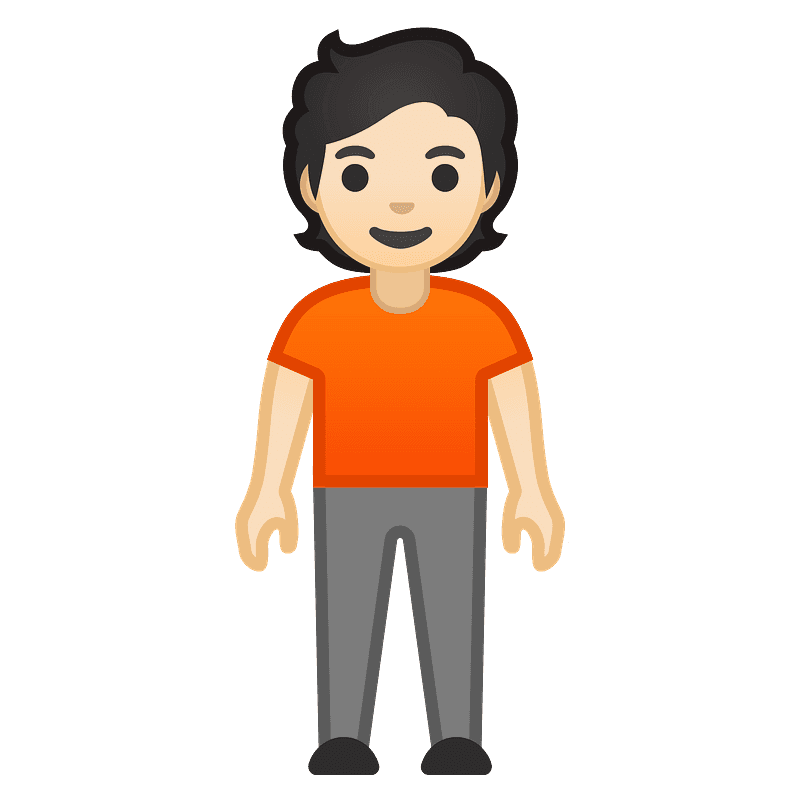 You are in a desert. When you need food, what will you grow?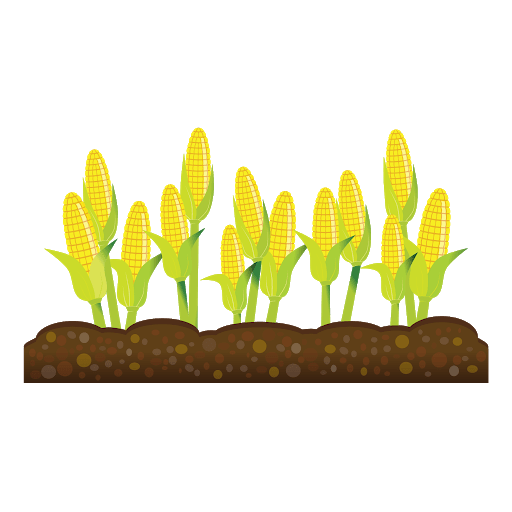 A: Carrots B: Cabbage C: RiceSomeone you don`t want to meet. (会いたくない人)Your frustration. フラストレーション/ストレスYour pride. 自慢The number of people you disappointed in love. あなたが恋に失望した人の数How you want to love: The pool = stable love　安定した愛The sea = impulsive love　衝動的な愛　(しょうどうてきなあい)Your mental age. A. Carrot = you can be kind to everyone.　誰にでも新設にすることができるB. Cabbage = you can be kind to just your friends.友達だけに新設にすることができるC. Rice = you are a self centered person.あなたは自己中心的　(じこちゅうしんてき)